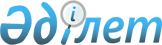 Об утверждении предельных тарифов на услугу по поддержанию готовности электрической мощностиПриказ Министра энергетики Республики Казахстан от 3 июля 2015 года № 465. Зарегистрирован в Министерстве юстиции Республики Казахстан 6 августа 2015 года № 11850.
      Сноска. Заголовок в редакции приказа Министра энергетики РК от 28.11.2017 № 414 (вводится в действие по истечении десяти календарных дней после дня его первого официального опубликования).
      В соответствии с подпунктом 70-2) статьи 5 Закона Республики Казахстан "Об электроэнергетике" ПРИКАЗЫВАЮ:
      Сноска. Преамбула - в редакции приказа Министра энергетики РК от 23.10.2023 № 376 (вводится в действие с 01.01.2024).


      1. Утвердить:
      1) исключен приказом Министра энергетики РК от 28.11.2017 № 414 (вводится в действие по истечении десяти календарных дней после дня его первого официального опубликования).


      2) предельные тарифы на услугу по поддержанию готовности электрической мощности, согласно приложению 2 к настоящему приказу.
      Сноска. Пункт 1 с изменениями, внесенными приказом Министра энергетики РК от 28.11.2017 № 414 (вводится в действие по истечении десяти календарных дней после дня его первого официального опубликования).


      2. Департаменту электроэнергетики Министерства энергетики Республики Казахстан в установленном законодательством Республики Казахстан порядке обеспечить:
      1) государственную регистрацию настоящего приказа в Министерстве юстиции Республики Казахстан;
      2) в течение десяти календарных дней после его государственной регистрации в Министерстве юстиции Республики Казахстан направление на официальное опубликование копии настоящего приказа в периодические печатные издания и в информационно-правовую систему "Әділет";
      3) направление копии настоящего приказа в течение десяти календарных дней со дня его получения в Республиканское государственное предприятие на праве хозяйственного ведения "Республиканский центр правовой информации" Министерства юстиции Республики Казахстан;
      4) размещение настоящего приказа на официальном интернет-ресурсе Министерства энергетики Республики Казахстан и на интранет-портале государственных органов;
      5) в течение десяти рабочих дней после государственной регистрации настоящего приказа в Министерстве юстиции Республики Казахстан представление в Департамент юридической службы Министерства энергетики Республики Казахстан сведений об исполнении мероприятий, предусмотренных подпунктами 2), 3) и 4) настоящего пункта.
      3. Контроль за исполнением настоящего приказа возложить на курирующего вице-министра энергетики Республики Казахстан.
      4. Настоящий приказ вводится в действие с 1 января 2019 года.
      Сноска. Пункт 4 в редакции приказа Министра энергетики РК от 30.11.2015 № 676 (вводится в действие по истечении десяти календарных дней после дня его первого официального опубликования).

 Предельные тарифы на электрическую энергию
      Сноска. Приложение 1 исключено приказом Министра энергетики РК от 28.11.2017 № 414 (вводится в действие по истечении десяти календарных дней после дня его первого официального опубликования). Предельные тарифы на услугу по поддержанию готовности электрической мощности
      Сноска. Предельные тарифы - в редакции приказа Министра энергетики РК от 23.10.2023 № 376 (вводится в действие с 01.01.2024).
      тысяч тенге/мегаватт*месяц
					© 2012. РГП на ПХВ «Институт законодательства и правовой информации Республики Казахстан» Министерства юстиции Республики Казахстан
				
Министр энергетики
Республики Казахстан
В. ШкольникПриложение 1
к приказу Министра энергетики
Республики Казахстан
от 3 июля 2015 года № 465Приложение 2 к приказу
Министра энергетики
Республики Казахстан
от 3 июля 2015 года № 465 № Наименование Год Год Год Год Год Год Год № Наименование 2019 2020 2021 2022 2023 2024 2025 1 2 3 4 5 6 7 8 9
1
Предельные тарифы на услугу по поддержанию готовности электрической мощности
590,0
590,0
590,0
590,0
590,0
1065,0
1215,0